                                                     Przedszkole Publiczne Nr3 z Oddziałami Integracyjnymi w Bogatyni 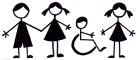 ul. 1-go Maja 33, 59-920 Bogatynia, tel. 75-77-33-524, adres strony internetowej: www://pp3bogatynia..pl, e-mail:  pp3bogatynia@home.pl____________________________________________________________________________________________________ZARZĄDZENIE DYREKTORA Nr PP3.D.0210. 4.2024z dnia  02.02.2024w sprawie wprowadzenia regulaminu rekrutacji na rok  szkolny 2024/2025  w Przedszkolu Publicznym  nr 3  z Oddziałami Integracyjnymi w Bogatyni Zgodnie z podstawą prawną: Ustawy z dnia 14 grudnia 2016 r.– Prawo oświatowe  (Dz. U. z 2021r. poz.  1082 oraz z 2022 r. poz. 655, 1079, 1116, 1383, 1700, 1730 i 2089) Rozporządzenie MEN z dn.18 listopada 2022r. w sprawie przeprowadzenia postepowania rekrutacyjnego oraz postepowania uzupełniającego do publicznych przedszkoli, szkół i placówek (DZ.U.2022r.,poz 2431) Zarządzenie Nr 25/2024 Burmistrza Miasta i Gminy Bogatynia z dnia  29 stycznia 2024  roku w sprawie ustalenia harmonogramu czynności w postepowaniu rekrutacyjnym oraz w postępowaniu uzupełniającym, a także terminów składania dokumentów do przedszkoli lub oddziałów przedszkolnych w szkołach podstawowych, dla których Gmina Bogatynia jest organem prowadzącym na rok szkolny 2024/2025Zarządzenie Nr 24/2024 Burmistrza Miasta i Gminy Bogatynia z dnia  29 stycznia 2024  roku w sprawie określenia wzoru wniosku o przyjęcia do publicznego przedszkolaUchwała NR XXXIV/206/20 Rady Miejskiej w Bogatyni z dnia 9 marca 2020r. w sprawie określenia kryteriów, liczby punktów oraz niezbędnych dokumentów na II etapie rekrutacji do publicznych przedszkoli oraz oddziałów przedszkolnych  w publicznych szkołach podstawowych lub publicznych innych form wychowania przedszkolnego, dla których Gmina Bogatynia jest organem prowadzącym.postanawia się:§ 1.Wprowadzenie Regulaminu  Rekrutacji na rok szkolny 2024/2025  w Przedszkolu Publicznym nr 3 z Oddziałami Integracyjnymi w Bogatyni, którego treść stanowi załącznik nr 1 do Zarządzenia.§ 2.Zarządzenie wchodzi w życie z dniem   02.02. 2024 r.Traci moc Zarządzenie Nr PP3.D.0210.2.2023 z dn. 24.01.2023  r.DyrektorPrzedszkola Publicznego Nr 3z Oddziałami Integracyjnymi w Bogatyni/-/ Bogumiła Lewczuk 